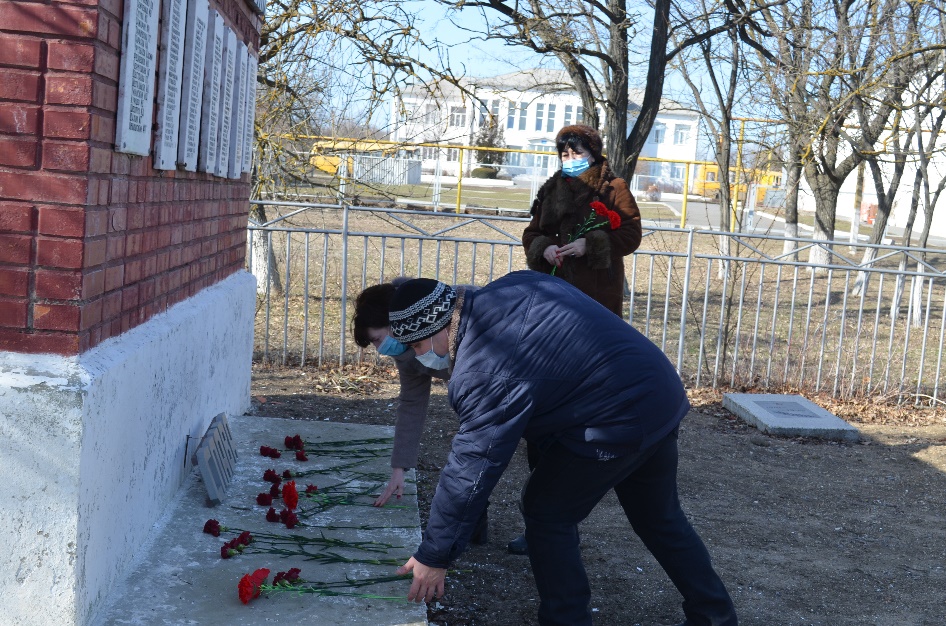 #ЯПомню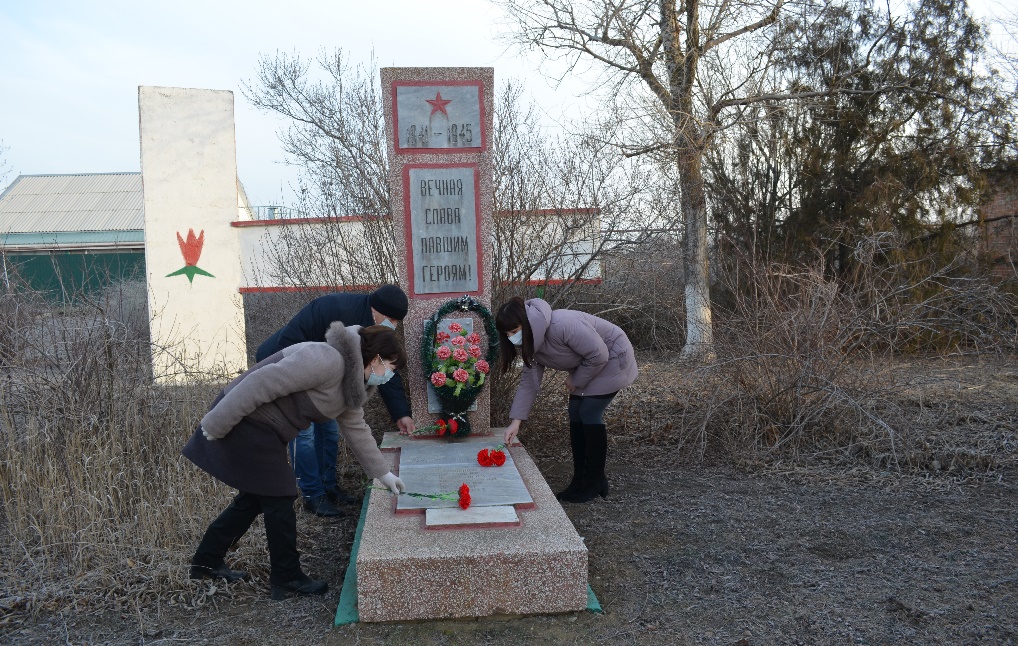 #ЗащитимПамятьГероев61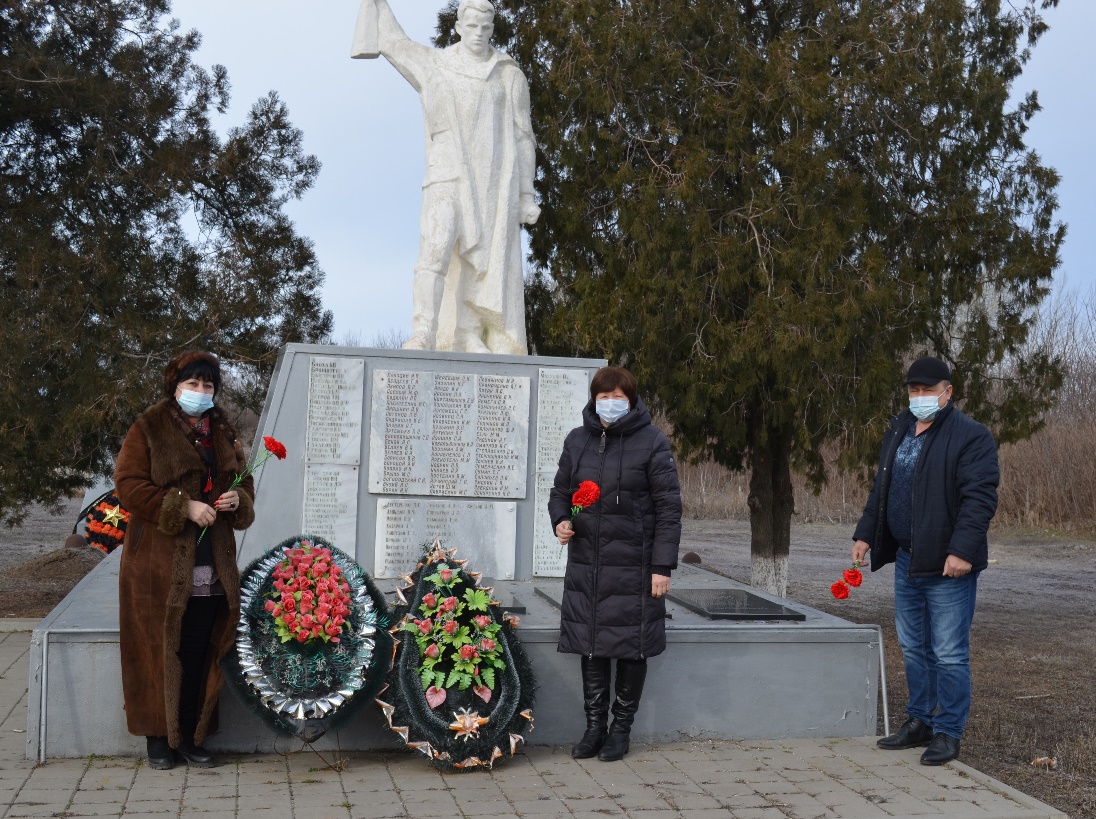 #ЕР61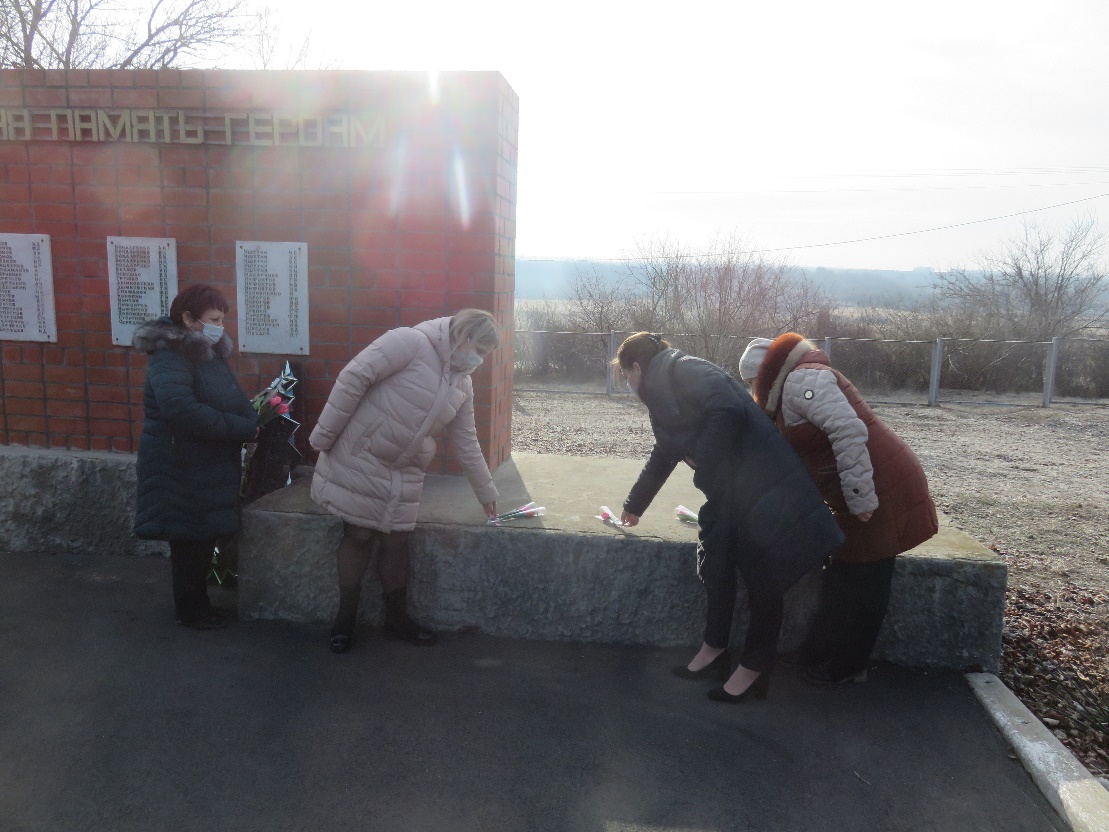 #ЗащитимПамятьГероев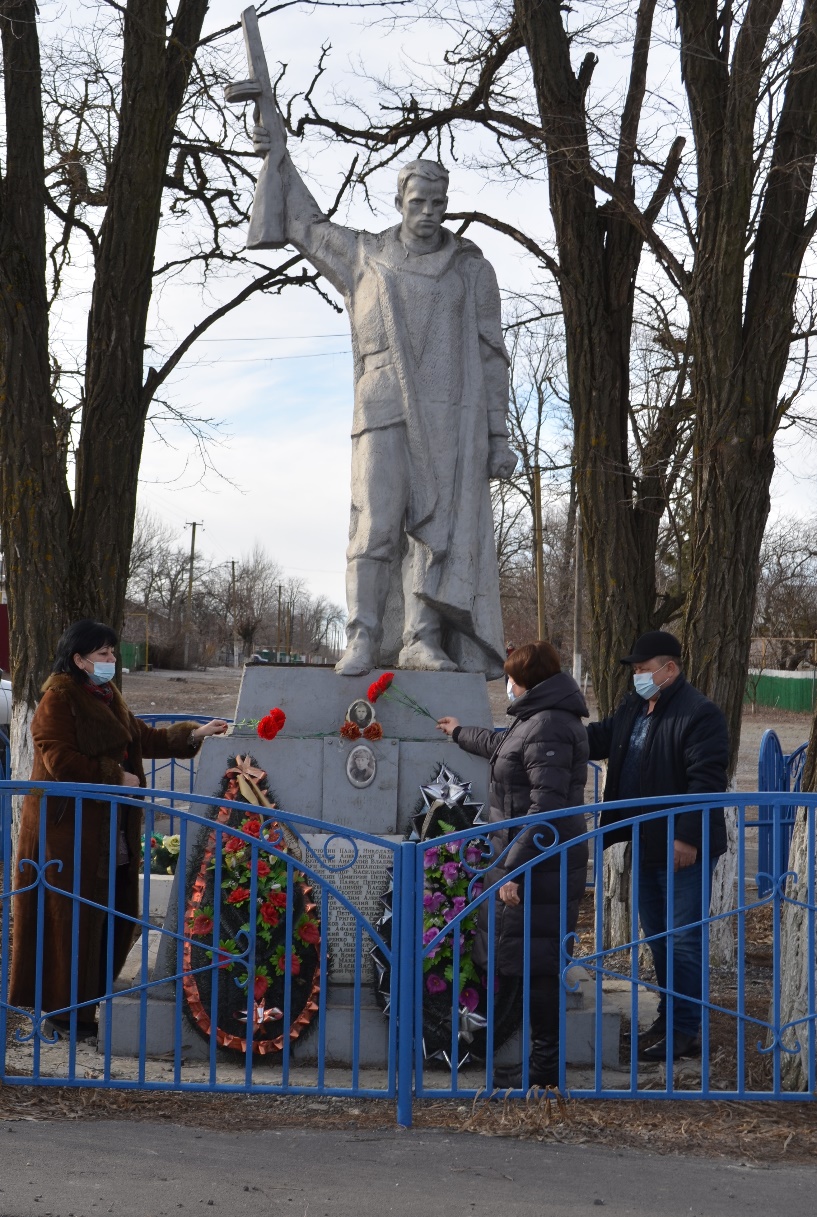 #ЯПомню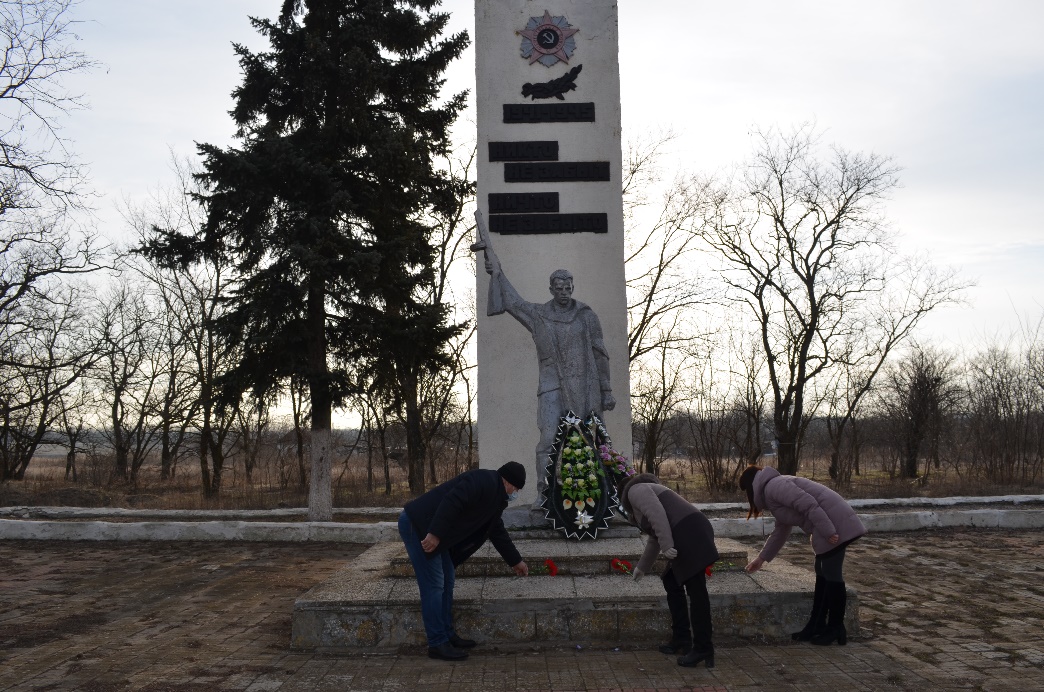 #ЕР61